DESIGNATION DES ARBITRES	Ligue « I »  Professionnelle « Senior »	14ème Journée « Retour » du Jeudi 09 Juin 2016 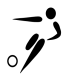 RencontreRencontreHeureTerrainArbitre1er  Assistant2ème Assistant4ème ArbitreCommissaireJEUDI 09 JUIN 2016JEUDI 09 JUIN 2016JEUDI 09 JUIN 2016JEUDI 09 JUIN 2016JEUDI 09 JUIN 2016JEUDI 09 JUIN 2016JEUDI 09 JUIN 2016JEUDI 09 JUIN 2016JEUDI 09 JUIN 2016ESTSG16 H 00RADES « Principale »B . SALAH WASSIMISMAIL AYMENHARRAG WALIDBELLAGUA MEJDISTUSBG16 H 00LE BARDO HEDI NAIFERLOUCIF AMIRMOUSSA MAHMOUDKLAII RIADHJEAYET HAMZACABCSHL16 H 00BIZERTE 15 OCTOBREHOSNI NAIMYAAKOUBI ANISJBENIENI SLIMMELKI MEHREZESSEGSG16 H 00SOUSSE OLYMPIQUE Huis-ClosSRAYRI YOUSSEFACHOUR MOURADMEJRI HAMDIKRIR ZIEDJSKASM16 H 00KAIROUAN ALI ZOUAOUICHOUCHEN AMEURHASSENI KHALILDHOUIOUI AHMEDBOUALI YOUSRIASKCA16 H 00KASRINE « Principale »GUIZENI KHALEDSAADI RIADHBOUJEMAA M . AMINEKOCHAT AYMENEOSBESMET16 H 00SIDI BOUZID « Principale » Huis-ClosAYEDI AMIRMOALA WALIDGUIDARA FOUEDBELHADJ A MEJDIESZCSS16 H 00ZARZIS «  Nouveau »KOSSAI HEYTHEMHMILA ANOUARSAAD MAROUANSBOUII MOHAMED